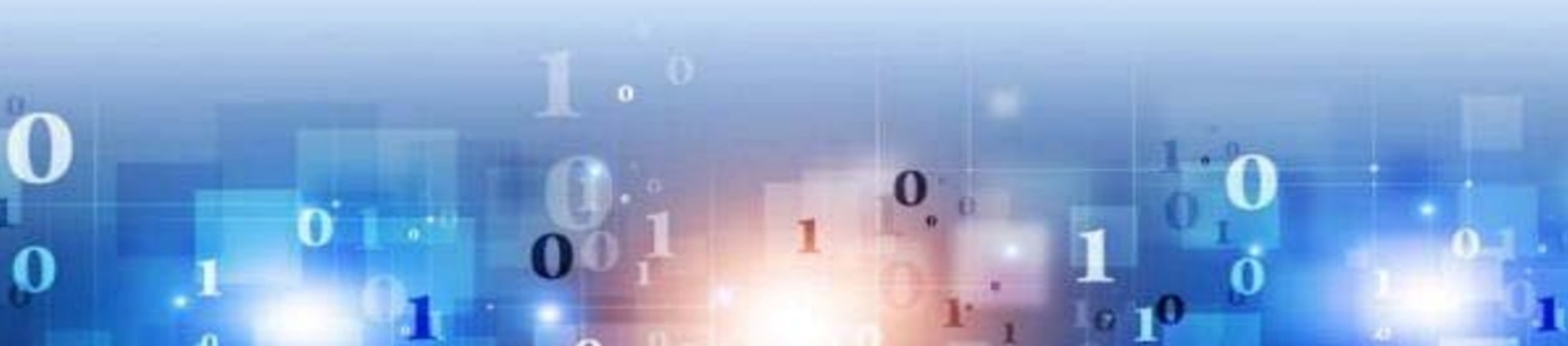 HITCTF2020 Entry FormSchool/Department (Seal): XXXXTime: November 2020 * For the Official Seal on the application form, please contact CoE International Office to kavkr@snu.ac.kr    UniversityLogo Of TeamName of TeamLogo Of TeamTeamNamePhone NumberEmailInstructorTeam leaderTeam memberTeam memberTeam memberTeam photo (Instructor + four team members)Remarks: Ensure that the group photo and logo are clearTeam photo (Instructor + four team members)Remarks: Ensure that the group photo and logo are clearTeam photo (Instructor + four team members)Remarks: Ensure that the group photo and logo are clearTeam photo (Instructor + four team members)Remarks: Ensure that the group photo and logo are clear